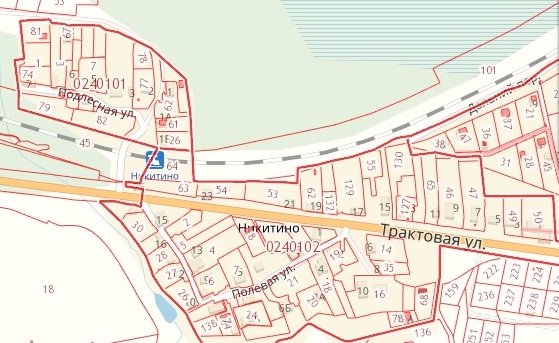 Приложение 26к Схеме размещения нестационарных торговых объектовна территории Краснокамского муниципального районаОверятское городское поселениедеревня Никитино